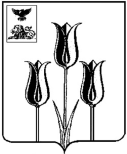 РОССИЙСКАЯ ФЕДЕРАЦИЯР А С П О Р Я Ж Е Н И ЕГЛАВЫ АДМИНИСТРАЦИИ МУНИЦИПАЛЬНОГО РАЙОНА «ВОЛОКОНОВСКИЙ РАЙОН»БЕЛГОРОДСКОЙ ОБЛАСТИ06 апреля 2016 г.                                                                    				№ 223					О конкурсе «Лидер территориального общественного самоуправления»В целях развития деловой и социальной активности населения в осуществлении собственных инициатив по решению вопросов местного значения на территории муниципального района «Волоконовский район», в соответствии с Федеральным законом от 06.10.2003г. № 131-ФЗ «Об общих принципах организации местного самоуправления в Российской Федерации», на основании Устава муниципального района  «Волоконовский район»:1. Учредить и провести с 11 апреля по 30 мая  2016 года конкурс «Лидер территориального общественного самоуправления».2. Создать конкурсную комиссию по подготовке и проведению конкурса «Лидер территориального общественного самоуправления»    (далее – конкурсная комиссия) и утвердить ее состав (прилагается).3. Утвердить Положение о конкурсе «Лидер территориального общественного самоуправления» (прилагается).4. Опубликовать настоящее распоряжение в районной газете «Красный Октябрь» (Тетерятник И.А.).5. Информационно-статистическому отделу администрации муниципального района «Волоконовский район» (Дрогачева О.А.) настоящее распоряжение разместить  на официальном сайте администрации Волоконовского района  в сети «Интернет».6. Контроль за исполнением настоящего распоряжения возложить на заместителя главы администрации района, руководителя аппарата главы администрации района С.В. Цыганкову.Глава администрации района                                             		С. БикетовУтвержденраспоряжениемглавы администрации районаот  06  апреля  2016г.№ 223Состав конкурсной комиссии по подготовке и проведению конкурса «Лидер территориального общественного самоуправления»Приложениек распоряжениюглавы администрации районаот 06 апреля 2016г.№ 223Положениео проведении конкурса «Лидер территориального общественного самоуправления»1. Цели и задачи1.1. Целью конкурса «Лидер территориального общественного самоуправления» (далее – конкурс) является выявление и поощрение активистов территориального общественного самоуправления органами местного самоуправления муниципального района «Волоконовский район».1.2. Основные задачи конкурса:- содействие развитию территориального общественного самоуправления (далее – ТОС) на территории муниципального района «Волоконовский район»;- повышение активности и заинтересованности членов ТОС в решении вопросов местного значения;- поощрение участия населения в осуществлении местного самоуправления;- стимулирование деятельности представителей ТОС;- повышение престижа территориального общественного самоуправления среди населения муниципального района «Волоконовский район».2. Условия конкурса2.1. Конкурс проводится с 11 апреля по 30 мая 2016 года среди представителей ТОС на территории муниципального района «Волоконовский район».2.2. В конкурсе принимают участие председатели ТОС, активисты ТОС муниципального района «Волоконовский район».2.3. Конкурс проходит по двум  номинациям:2.3.1. «Лучший председатель ТОС»: В данной номинации принимают участие председатели ТОС муниципального района «Волоконовский район».Для участия в конкурсе необходимо подать следующие документы: - заполненная заявка (приложение 1);- отзыв жителей, проживающих на территории деятельности ТОС;- дополнительные материалы, подтверждающие вклад участника конкурса в развитие ТОС.Критериями для определения победителей в данной номинации являются:- количество проведенных мероприятий и акций, реализованных за отчетный период; - количество организованных органами ТОС встреч с населением;- участие в социально значимых мероприятиях разных уровней;- информационное сопровождение деятельности ТОС;- количество населения, охваченного в ходе деятельности ТОС; - наличие всех необходимых документов.2.3.2. «Инициатива»: В данной номинации могут принимать участие активисты - члены ТОС, активно осуществляющие свою деятельность на территории муниципального района «Волоконовский район».Для участия в конкурсе необходимо подать следующие документы: - заполненная заявка (приложение 2);- отзыв председателя ТОС;- дополнительные материалы, подтверждающие вклад участника конкурса в развитие ТОС.Критериями для определения победителей в данной номинации являются:- количество реализованных мероприятий и акций;- участие в мероприятиях разных уровней;- иные достижения участника конкурса в развитии ТОС и территории, на которой ТОС осуществляет свою деятельность.2.4. Заявки для участия в конкурсе принимаются в печатном виде с       11 по 30 апреля 2016 года по адресу: Белгородская область, п. Волоконовка, ул. Ленина, 60, каб. 35. 3. Конкурсная комиссияДля проведения конкурса распоряжением главы администрации муниципального района «Волоконовский район» создается конкурсная комиссия.3.1. На конкурсную комиссию возлагаются обязанности:- по приему заявок на участие в конкурсе и конкурсных материалов;- по просмотру конкурсных материалов, представленных на бумажных носителях;- по подведению итогов конкурса.3.2. Конкурсная комиссия имеет право запрашивать дополнительную информацию.4. Подведение итогов конкурса и награждение4.1. Итоги подводятся конкурсной комиссией не позднее 30 мая         2016 года.4.2. Заседание конкурсной комиссии считается правомочным, если на нем присутствует не менее 2/3 ее членов. Решение принимается открытым голосованием простым большинством голосов. При равном количестве голосов «за» и «против» голос председателя конкурсной комиссии, а в его отсутствие - заместителя председателя конкурсной комиссии является решающим.4.3. Решение конкурсной комиссии оформляется протоколом, который подписывается председателем конкурсной комиссии (а в его отсутствие - заместителем председателя конкурсной комиссии) и секретарем конкурсной комиссии. Особые мнения членов комиссии отмечаются в протоколе.4.4. Победители конкурса награждаются дипломами и денежными премиями за 1, 2, 3 места в каждой номинации в соответствии  с приложением 3 к настоящему Положению.4.5. За конкурсной комиссией остается право не присуждать призового места в каждой номинации.Приложение №1к Положению о проведении конкурса «Лидер территориального общественного самоуправления»ЗАЯВКАноминация «Лучший председатель ТОС»I. Общие сведения об участникеВсе формы заполняются в печатном и электронном видеII. Дополнительная информацияДругая информация,о которой желаете сообщить_________________________________________________________________________________________________________________________________________________________________________________________________________________________________Настоящим подтверждаем достоверность  представленной информации и готовность принимать участие в конкурсе._________________________                     _____________________________         подпись                                    		 	датаПриложение №2к Положению о проведении конкурса «Лидер территориального общественного самоуправления»ЗАЯВКА номинация «Инициатива»I. Общие сведения об участникеВсе формы заполняются в печатном видеII. Дополнительная информацияДругая информация,о которой желаете сообщить____________________________________________________________________________________________________________________________________________________________________________________________________________________________________________________________________________________________________________Настоящим подтверждаем достоверность  представленной информации и готовность принимать участие в конкурсе._________________________                     _____________________________         подпись                                    		 	дата Приложение №3к Положению о проведении конкурса «Лидер территориального общественного самоуправления»ДЕНЕЖНЫЕ ПРЕМИИ ПОБЕДИТЕЛЯМ КОНКУРСА «ЛИДЕР ТЕРРИТОРИАЛЬНОГО ОБЩЕСТВЕННОГО САМОУПРАВЛЕНИЯ»Цыганкова Светлана Владимировна- заместитель главы администрации района, руководитель аппарата главы администрации района,     председатель комиссииАлексеев Александр Евгеньевич    - заместитель главы администрации района по развитию сельских территорий, начальник управления сельского  хозяйства  администрации района, заместитель председателя комиссииСердечная Кристина  Артёмовна  - начальник организационно – контрольного отдела  администрации района, секретарь комиссии           члены комиссии:Басова Валентина Аркадьевна- Почетный гражданин Волоконовского района (по согласованию)Дрогачева Оксана Александровна     - начальник информационно-статистического отдела  администрации районаКосарева Инна Иосифовна- начальник управления культуры администрации районаЛопатина Любовь Ивановна- председатель Общественной палаты Волоконовского района (по согласованию)Меланина Наталия Викторовна- заместитель председателя Муниципального совета Волоконовского района (по согласованию)Панова Татьяна Викторовна- начальник управления социальной защиты населения администрации районаПлескачёва Наталия Евгеньевна- начальник управления образования администрации районаТетерятник Ирина Александровна- председатель Совета молодых депутатов Волоконовского района (по согласованию)Уколова Светлана Васильевна- председатель совета Волоконовской местной организации Всероссийской общественной организации ветеранов (пенсионеров) войны, труда, Вооруженных Сил и правоохранительных органов (по согласованию)1Ф.И.О.2Дата рождения3Адрес проживания4Контактные данные (тел., e-mail)5Дата избрания на должность 6Название ТОС7Адрес местонахождения ТОС               КритерииСведенияСоциально-значимые мероприятия и акции, реализованные ТОС в отчетный периодКоличество организованных ТОС встреч с населениемУчастие председателя ТОС в социально значимых мероприятиях разных уровней с приложением фотоматериалов или иных подтверждающих документов  Информационное сопровождение деятельности ТОС (с приложением копий имеющихся статей газет и ссылками на Интернет-ресурсы)Общее число граждан, проживающих на территории деятельности ТОСКоличество населения, охваченного в ходе деятельности ТОС за отчетный период1Ф.И.О. 2Дата рождения3Адрес проживания4Контактные данные (тел., e-mail)5Название ТОС6Адрес местонахождения ТОС               КритерииСведенияСоциально-значимые мероприятия и акции, реализованные ТОС по инициативе участника конкурсаУчастие в мероприятиях разных уровней с приложением фотоматериалов или иных подтверждающих документовИные достижения участника конкурса в сфере развития ТОС и территории, на которой ТОС осуществляет свою деятельность.
При необходимости приложите документы, иллюстрирующие достижения участника и его вклад в развитие№ НоминацияМестоПремия, руб.1«Лучший председатель ТОС»I80001«Лучший председатель ТОС»II50001«Лучший председатель ТОС»III30002«Инициатива»I30002«Инициатива»II20002«Инициатива»III1000